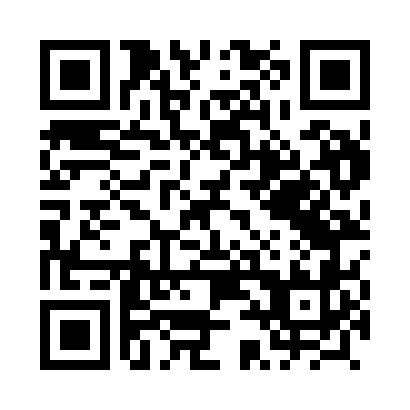 Prayer times for Zalozie, PolandWed 1 May 2024 - Fri 31 May 2024High Latitude Method: Angle Based RulePrayer Calculation Method: Muslim World LeagueAsar Calculation Method: HanafiPrayer times provided by https://www.salahtimes.comDateDayFajrSunriseDhuhrAsrMaghribIsha1Wed2:505:1912:445:518:1110:292Thu2:465:1712:445:528:1210:323Fri2:425:1512:445:538:1410:354Sat2:395:1312:445:548:1610:385Sun2:355:1112:445:558:1710:416Mon2:315:1012:445:568:1910:457Tue2:305:0812:445:578:2010:488Wed2:295:0612:445:588:2210:509Thu2:285:0412:445:598:2310:5110Fri2:275:0312:446:008:2510:5211Sat2:275:0112:436:018:2710:5212Sun2:265:0012:436:028:2810:5313Mon2:264:5812:436:038:3010:5414Tue2:254:5712:436:048:3110:5415Wed2:244:5512:436:048:3310:5516Thu2:244:5412:446:058:3410:5617Fri2:234:5212:446:068:3610:5618Sat2:234:5112:446:078:3710:5719Sun2:224:4912:446:088:3810:5820Mon2:224:4812:446:098:4010:5821Tue2:214:4712:446:108:4110:5922Wed2:214:4612:446:108:4310:5923Thu2:204:4512:446:118:4411:0024Fri2:204:4312:446:128:4511:0125Sat2:204:4212:446:138:4711:0126Sun2:194:4112:446:138:4811:0227Mon2:194:4012:446:148:4911:0328Tue2:194:3912:446:158:5011:0329Wed2:184:3812:456:168:5111:0430Thu2:184:3712:456:168:5311:0431Fri2:184:3712:456:178:5411:05